RESTART: Odolnosť a tréning pre MSPPrípadová štúdia(Projektový výsledok 3 - Úloha 3.1. & Úloha 3.2)Autor: Slovak Business AgencyNázov modulu ku ktorému sa prípadová štúdia viaže:  Module 5: Udržateľné, sociálne a zelené podnikanieNázov prípadovej štúdie:Cila – líder etickej módy so zameraním na kapsulové kolekciePrípadová štúdia:Fast Fashion v módnom priemysle čelí dlhodobo kritike v dôsledku vysokej ekologickej záťaži a nepriaznivým pracovným podmienkam zamestnancov. Naproti tomu koncept Slow fasion rieši uvedené výzvy a voči životnému prostrediu a pracovnej sile sa stavia zodpovedne a ohľaduplne. Cila je slovenská módna značka, ktorá právom spadá do kategórie Slow fashion. Idea rozbehnúť spoločnosť tkvela v myšlienke vytvoriť kvalitné, pohodlné a nadčasové oblečenie, ktoré by ľudia nosili dlhšie a neskončilo by v zapätí ako odpad.Cila vytvára ženské oblečenie pre ženy, ktorým záleží na udržateľnom životnom štýle. V centre jej podnikania preto stojí trvalá udržateľnosť, spoločenská zodpovednosť a ženská sila. Zámer kladú na trvácnosť svojich výrobkov a lokálnu výrobu na Slovensku. Ako to konkrétne vyzerá?Návrhy sú tvorené v spolupráci so ženským “publikom”Materiály získavajú z lokálnych dielní na Slovensku v podobe kvalitného textilného “odpadu”, ktorý spätne upcyklujú – volia najmä organické certifikované látkyDruhú šancu dostávajú aj viac nepoužívané kusy gombíkovVýroba prebieha v menších dielňach so skúsenými krajčírkamiNa belenie tovaru je používaný výlučne recyklovaný papierZvyšky materiálu, ktorý z výroby ostane ďalej putuje školám, textilným spracovateľom odpadu alebo je použitý pri baleníV roku 2017 bola značka ocenená cenou Via Bona Slovakia za inšpiratívny projekt v kategórii Zelená firma, ktorú udeľuje známa slovenská nadácia Pontis. A v roku 2020 sa dostala do finále v rovnakej kategórii. Cila si od svojho začiatku zakladá na transparentnosti a nebuduje značku ako trend. Uverejňuje všetky dostupné informácie a popisy k produktom a ich pôvodu. Za dôležitú považuje aj empatiu a aktívne si buduje vzťahy so zákazníkmi na rôznych podujatiach kde sa môže firma prezentovať. 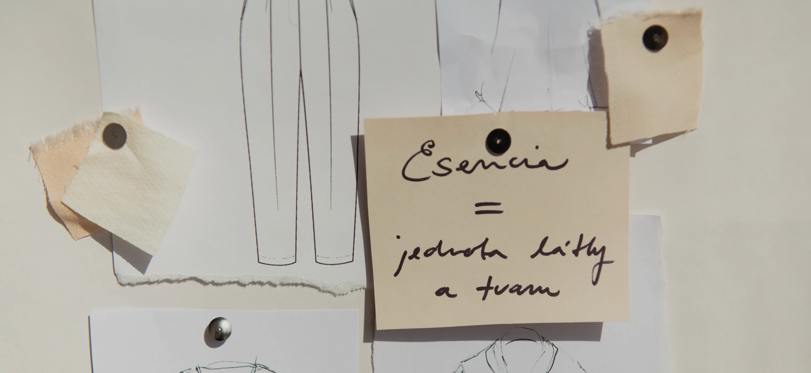 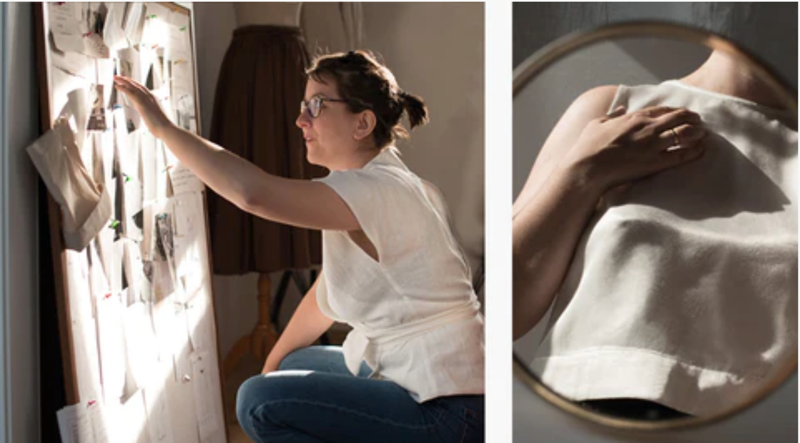 Zdroj fotiek: https://cilaatelier.sk/Odkaz :https://cilaatelier.sk/Cieľové skupiny:  Mikro, malý alebo stredný podnikateľZamestnanec v mikro, malom alebo strednom podniku  Poskytovateľ VETOrganizácia na podporu podnikaniaESCO kompetencie a zručnosti ESCO kompetencie a zručnosti Prierezové zručnosti a kompetencie Sociálne a emočné zručnosti Kritické myslenie Analytické myslenie Riešenie problémov Manažment seba samého Podnikový manažment Adaptabilita Odolnosť Kreativita Networking Iniciatíva Flexibilita Otvorenosť Pochopenie komplexnosti Spolupráca Empatia Inovácie Vodcovstvo / Leadership Zručnosti Technologické zručnosti Marketing produktu Digitálny marketing Digitálne zručnosti Komunikácia Spolupráca Emocionálna inteligencia Znalosti Podnikový manažment Online vzdelávanie Reklama Cloud computing Big dáta E-commerce Umelá inteligencia IoT (Internet vecí) Digitálna gramotnosť Kybernetická bezpečnosť Data mining a dátové analýzy Udržateľnosť Well-being Klimatická zmena Riadenie sociálnych médií Prierezové zručnosti a kompetencie Sociálne a emočné zručnosti Kritické myslenie Analytické myslenie Riešenie problémov Manažment seba samého Podnikový manažment Adaptabilita Odolnosť Kreativita Networking Iniciatíva Flexibilita Otvorenosť Pochopenie komplexnosti Spolupráca Empatia Inovácie Vodcovstvo / Leadership Zručnosti Technologické zručnosti Marketing produktu Digitálny marketing Digitálne zručnosti Komunikácia Spolupráca Emocionálna inteligencia Znalosti Podnikový manažment Online vzdelávanie Reklama Cloud computing Big dáta E-commerce Umelá inteligencia IoT (Internet vecí) Digitálna gramotnosť Kybernetická bezpečnosť Data mining a dátové analýzy Udržateľnosť Well-being Klimatická zmena Riadenie sociálnych médií 